Постановление Правительства РФ от 14 февраля 2012 г. N 124 "О правилах, обязательных при заключении договоров снабжения коммунальными ресурсами" (с изменениями и дополнениями) Развернуть Постановление Правительства РФ от 14 февраля 2012 г. N 124 "О правилах, обязательных при заключении договоров снабжения коммунальными ресурсами" (с изменениями и дополнениями) Правила, обязательные при заключении управляющей организацией или товариществом собственников жилья либо жилищным кооперативом или иным специализированным потребительским кооперативом договоров с ресурсоснабжающими организациями 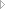 Информация об изменениях:Постановлением Правительства РФ от 26 декабря 2016 г. N 1498 наименование изложено в новой редакции, вступающей в силу с 1 января 2017 г.См. текст наименования в предыдущей редакцииПостановление Правительства РФ от 14 февраля 2012 г. N 124
"О правилах, обязательных при заключении договоров снабжения коммунальными ресурсами"С изменениями и дополнениями от:22 июля 2013 г., 25 февраля 2014 г., 25 декабря 2015 г., 29 июня, 26 декабря 2016 г., 27 февраля 2017 г.В соответствии со статьей 157 Жилищного кодекса Российской Федерации Правительство Российской Федерации постановляет:1. Утвердить прилагаемые Правила, обязательные при заключении управляющей организацией или товариществом собственников жилья либо жилищным кооперативом или иным специализированным потребительским кооперативом договоров с ресурсоснабжающими организациями.2. Установить, что:подпункты "в", "г" и "е" пункта 21 Правил, утвержденных настоящим постановлением, вступают в силу с даты вступления в силу Правил предоставления коммунальных услуг собственникам и пользователям помещений в многоквартирных домах и жилых домов, утвержденных постановлением Правительства Российской Федерации от 6 мая 2011 г. N 354;Правила, утвержденные настоящим постановлением, применяются к отношениям, вытекающим из договоров энергоснабжения (купли-продажи, поставки электрической энергии (мощности)), теплоснабжения и (или) горячего водоснабжения, холодного водоснабжения, водоотведения, поставки газа (в том числе поставки бытового газа в баллонах), заключенных до вступления в силу этих Правил управляющими организациями, товариществами собственников жилья, жилищными кооперативами и иными специализированными потребительскими кооперативами с ресурсоснабжающими организациями, в части прав и обязанностей, которые возникнут после вступления в силу этих Правил.3. Утратил силу с 1 января 2017 г.Информация об изменениях:См. текст пункта 34. Министерству регионального развития Российской Федерации по согласованию с Федеральной антимонопольной службой в 6-месячный срок утвердить примерные договоры энергоснабжения (купли-продажи, поставки электрической энергии (мощности)), теплоснабжения и (или) горячего водоснабжения, холодного водоснабжения, водоотведения, поставки газа (в том числе поставки бытового газа в баллонах) в целях обеспечения предоставления собственникам и пользователям помещений в многоквартирном доме или жилого дома коммунальных услуг соответствующего вида.ГАРАНТ:Об утверждении типовых договоров в области горячего водоснабжения см. постановление Правительства РФ от 29 июля 2013 г. N 643Об утверждении типовых договоров в области холодного водоснабжения и водоотведения см. постановление Правительства РФ от 29 июля 2013 г. N 645Москва14 февраля 2012 г. N 124Правила,
обязательные при заключении управляющей организацией или товариществом собственников жилья либо жилищным кооперативом или иным специализированным потребительским кооперативом договоров с ресурсоснабжающими организациями
(утв. постановлением Правительства РФ от 14 февраля 2012 г. N 124)С изменениями и дополнениями от:22 июля 2013 г., 25 февраля 2014 г., 25 декабря 2015 г., 29 июня, 26 декабря 2016 г., 27 февраля 2017 г.ГАРАНТ:Настоящие Правила применяются к отношениям, вытекающим из договоров энергоснабжения (купли-продажи, поставки электрической энергии (мощности)), теплоснабжения и (или) горячего водоснабжения, холодного водоснабжения, водоотведения, поставки газа (в том числе поставки бытового газа в баллонах), заключенных до вступления в силу Правил управляющими организациями, товариществами собственников жилья, жилищными кооперативами и иными специализированными потребительскими кооперативами с ресурсоснабжающими организациями, в части прав и обязанностей, которые возникнут после вступления в силу ПравилИнформация об изменениях:Постановлением Правительства РФ от 26 декабря 2016 г. N 1498 в пункт 1 внесены изменения, вступающие в силу с 1 января 2017 г.См. текст пункта в предыдущей редакции1. Настоящие Правила устанавливают обязательные требования при заключении товариществом собственников жилья либо жилищным кооперативом или иным специализированным потребительским кооперативом (далее - товарищества и кооперативы) или управляющей организацией с ресурсоснабжающими организациями договоров энергоснабжения (купли-продажи, поставки электрической энергии (мощности)), теплоснабжения и (или) горячего водоснабжения, холодного водоснабжения, водоотведения, поставки газа (в том числе поставки бытового газа в баллонах) в целях обеспечения предоставления собственникам и пользователям помещений в многоквартирном доме или жилого дома (далее - потребители) коммунальной услуги соответствующего вида и приобретения коммунальных ресурсов, потребляемых при содержании общего имущества в многоквартирном доме (далее - договор ресурсоснабжения).Информация об изменениях:Постановлением Правительства РФ от 26 декабря 2016 г. N 1498 в пункт 2 внесены изменения, вступающие в силу с 1 января 2017 г.См. текст пункта в предыдущей редакции2. Понятия, используемые в настоящих Правилах, означают следующее:"внутридомовые инженерные системы" - являющиеся общим имуществом собственников помещений в многоквартирном доме инженерные коммуникации (сети), механическое, электрическое, санитарно-техническое и иное оборудование, предназначенные для подачи коммунальных ресурсов от централизованных сетей инженерно-технического обеспечения до внутриквартирного оборудования, а также для производства и предоставления исполнителем коммунальной услуги по отоплению и (или) горячему водоснабжению (при отсутствии централизованных теплоснабжения и (или) горячего водоснабжения);"исполнитель" - юридическое лицо независимо от организационно-правовой формы или индивидуальный предприниматель, на которых возложена обязанность по содержанию общего имущества в многоквартирном доме и (или) предоставляющие потребителю коммунальные услуги в случаях, если договором управления многоквартирным домом, в том числе заключенным товариществом или кооперативом с управляющей организацией, либо уставом товарищества или кооператива возложена обязанность по предоставлению потребителям коммунальных услуг;"коммунальные услуги" - осуществление исполнителем деятельности по подаче потребителям любого коммунального ресурса в отдельности или 2 и более из них в любом сочетании с целью обеспечения благоприятных и безопасных условий использования жилых и нежилых помещений, общего имущества в многоквартирном доме, а также земельных участков и расположенных на них жилых домов (домовладений);"коммунальные ресурсы" - холодная вода, горячая вода, электрическая энергия, природный газ, тепловая энергия, бытовой газ в баллонах, твердое топливо (при наличии печного отопления), используемые для предоставления потребителям коммунальных услуг, а также холодная вода, горячая вода, электрическая энергия, потребляемые при содержании общего имущества в многоквартирном доме. К коммунальным ресурсам приравниваются также сточные воды, отводимые по централизованным сетям инженерно-технического обеспечения, в том числе в целях содержания общего имущества в многоквартирном доме;"ресурсоснабжающая организация" - юридическое лицо независимо от организационно-правовой формы или индивидуальный предприниматель, осуществляющие продажу коммунальных ресурсов (отведение сточных вод);"централизованные сети инженерно-технического обеспечения" - совокупность трубопроводов, коммуникаций и других сооружений, предназначенных для подачи коммунальных ресурсов к внутридомовым инженерным системам (отведения сточных вод из внутридомовых инженерных систем).3. Договоры ресурсоснабжения заключаются в порядке, установленном гражданским законодательством Российской Федерации, с учетом предусмотренных настоящими Правилами особенностей.Информация об изменениях:Постановлением Правительства РФ от 26 декабря 2016 г. N 1498 в пункт 4 внесены изменения, вступающие в силу с 1 января 2017 г.См. текст пункта в предыдущей редакции4. Управляющая организация, товарищество или кооператив, на которые в соответствии с договором управления многоквартирным домом, в том числе заключенным товариществом или кооперативом с управляющей организацией, либо уставом товарищества или кооператива возложена обязанность по содержанию общего имущества многоквартирного дома и (или) по предоставлению потребителям коммунальных услуг, обращаются в ресурсоснабжающую организацию для заключения договора ресурсоснабжения по приобретению соответствующего коммунального ресурса в целях предоставления коммунальной услуги и (или) потребляемого при содержании общего имущества многоквартирного дома, в том числе в случаях, предусмотренных пунктом 21.1 настоящих Правил.Информация об изменениях:Постановлением Правительства РФ от 29 июня 2016 г. N 603 в пункт 5 внесены измененияСм. текст пункта в предыдущей редакции5. Исполнитель направляет в ресурсоснабжающую организацию заявку (оферту) о заключении договора ресурсоснабжения (далее - заявка (оферта)) в следующие сроки:исполнитель в лице управляющей организации - не позднее 7 дней со дня вступления в силу договора управления многоквартирным домом, но не ранее 10 рабочих дней со дня принятия решения о выборе управляющей организации;исполнитель в лице товарищества - не позднее 7 дней со дня государственной регистрации товарищества, если товарищество не заключило договор управления многоквартирным домом с управляющей организацией, или не позднее 7 дней со дня расторжения такого договора управления;исполнитель в лице кооператива - не позднее 7 дней со дня принятия решения собственниками помещений в многоквартирном доме об управлении многоквартирным домом, если кооператив не заключил договор управления многоквартирным домом с управляющей организацией, или не позднее 7 дней со дня расторжения договора управления с управляющей организацией.Информация об изменениях:Постановлением Правительства РФ от 26 декабря 2016 г. N 1498 в пункт 6 внесены изменения, вступающие в силу с 1 января 2017 г.См. текст пункта в предыдущей редакции6. К заявке (оферте) прилагаются следующие документы или их копии, заверенные руководителем исполнителя или уполномоченным им лицом:а) правоустанавливающие документы исполнителя (свидетельство о государственной регистрации исполнителя в качестве юридического лица или индивидуального предпринимателя, свидетельство о постановке исполнителя на учет в налоговом органе, документы, подтверждающие полномочия лица, выступающего от имени исполнителя, а в случае, если исполнителем выступает индивидуальный предприниматель, - копия паспорта гражданина Российской Федерации);Информация об изменениях:Постановлением Правительства РФ от 26 декабря 2016 г. N 1498 пункт 6 дополнен подпунктом а.1, вступающим в силу с 1 января 2017 г.а.1) лицензия на осуществление предпринимательской деятельности по управлению многоквартирными домами - для управляющих организаций;Информация об изменениях:Постановлением Правительства РФ от 26 декабря 2016 г. N 1498 подпункт "б" изложен в новой редакции, вступающей в силу с 1 января 2017 г.См. текст подпункта в предыдущей редакцииб) документы, подтверждающие наличие у исполнителя обязанности по содержанию общего имущества в многоквартирном доме и по предоставлению соответствующей коммунальной услуги потребителям или обязанности по содержанию общего имущества в многоквартирном доме в случае заключения в соответствии с настоящими Правилами договора ресурсоснабжения в целях содержания общего имущества в многоквартирном доме;в) документы, подтверждающие факт подключения (технологического присоединения) многоквартирного дома (жилого дома) в установленном порядке к централизованным сетям инженерно-технического обеспечения, по которым осуществляется подача соответствующего вида коммунального ресурса, предусмотренные нормативными правовыми актами, регулирующими отношения в сфере электроэнергетики, теплоснабжения, водоснабжения и (или) водоотведения, поставки газа (в случае, если ресурс, для снабжения которым направлена заявка (оферта), подается по централизованным сетям инженерно-технического обеспечения). Если подключение (технологическое присоединение) многоквартирного дома (жилого дома) осуществлено до вступления в силу постановления Правительства Российской Федерации от 13 февраля 2006 г. N 83 "Об утверждении Правил определения и предоставления технических условий подключения объекта капитального строительства к сетям инженерно-технического обеспечения и Правил подключения объекта капитального строительства к сетям инженерно-технического обеспечения", указанные документы прилагаются к заявке (оферте) при их наличии;г) документы об установке и приеме в эксплуатацию коллективного (общедомового) прибора учета (при наличии такого прибора учета);д) протокол общего собрания собственников помещений в многоквартирном доме, на котором принято решение о внесении собственниками и пользователями помещений в многоквартирном доме платы за все или некоторые коммунальные услуги непосредственно ресурсоснабжающим организациям (если такое решение принято);е) документы, содержащие сведения о размере площади каждого жилого и нежилого помещения в многоквартирном доме, а также об общей площади помещений в многоквартирном доме, включая помещения, входящие в состав общего имущества в многоквартирном доме, или о размере площади жилого дома и отапливаемых помещений надворных построек, а также размере площади земельного участка, не занятого жилым домом и надворными постройками;ж) иные документы, предусмотренные нормативными правовыми актами, регулирующими отношения в сфере электроэнергетики, теплоснабжения, водоснабжения и (или) водоотведения, поставки газа применительно к поставке коммунальных ресурсов для целей оказания коммунальных услуг пользователям жилых и нежилых помещений в многоквартирных домах и жилых домов (далее - нормативные правовые акты в сфере ресурсоснабжения).Информация об изменениях:Постановлением Правительства РФ от 26 декабря 2016 г. N 1498 в пункт 7 внесены изменения, вступающие в силу с 1 января 2017 г.См. текст пункта в предыдущей редакции7. Документами, подтверждающими наличие у исполнителя обязанности предоставлять соответствующую коммунальную услугу, а также обязанности по содержанию общего имущества в многоквартирном доме, являются:а) для управляющей организации:если собственниками помещений в многоквартирном доме в качестве способа управления выбрано управление управляющей организацией, - протокол общего собрания собственников помещений в многоквартирном доме, на котором принято решение о выборе в качестве способа управления многоквартирным домом управление управляющей организацией, и протокол общего собрания собственников помещений в многоквартирном доме, на котором принято решение о выборе управляющей организации в лице той управляющей организации, которая обращается с заявкой (офертой), а также договор управления многоквартирным домом (если таковой заключен);если управляющая организация выбрана по конкурсу органом местного самоуправления в случаях, предусмотренных жилищным законодательством Российской Федерации, - протокол открытого конкурса по выбору управляющей организации и (или) договор управления многоквартирным домом (если таковой заключен);если управляющая организация привлечена для управления многоквартирным домом товариществом или кооперативом, - протокол общего собрания собственников помещений в многоквартирном доме, на котором принято решение о выборе управляющей организации, и (или) договор управления многоквартирным домом, заключенный между товариществом или кооперативом и управляющей организацией;б) для товарищества или кооператива:протокол общего собрания собственников помещений в многоквартирном доме, в котором создано товарищество, или протокол общего собрания членов кооператива, в которых зафиксировано (отражено) решение о выборе в качестве способа управления многоквартирным домом управление соответственно товариществом или кооперативом;устав товарищества или кооператива.8. Ресурсоснабжающая организация не вправе требовать от исполнителя представление документов, не предусмотренных настоящими Правилами.Документы, указанные в пунктах 6 и 7 настоящих Правил, представляются в виде копий, которые должны быть заверены лицами, выдавшими такие документы, или лицом, уполномоченным в соответствии с законодательством Российской Федерации на совершение действий по заверению копий таких документов.Исполнитель вправе представить ресурсоснабжающей организации одновременно оригиналы и копии документов, указанных в пунктах 6 и 7 настоящих Правил. После сверки идентичности копии и оригинала документа оригинал возвращается исполнителю.9. В случае обращения в ресурсоснабжающую организацию 2 и более лиц с заявками (офертами) в отношении одного и того же многоквартирного дома или жилого дома либо представления в ресурсоснабжающую организацию заявок (оферт) в период действия ранее заключенного договора ресурсоснабжения в отношении одного и того же многоквартирного дома или жилого дома ресурсоснабжающая организация приостанавливает рассмотрение таких заявок (оферт) до установления в порядке, предусмотренном законодательством Российской Федерации, правомочий на заключение договора ресурсоснабжения лиц, обратившихся с заявками (офертами), в том числе путем проведения проверок соблюдения требований законодательства Российской Федерации к созданию и деятельности юридических лиц и деятельности индивидуальных предпринимателей, осуществляющих управление многоквартирными домами, которые проводятся в установленном порядке органом исполнительной власти субъекта Российской Федерации, осуществляющим государственный жилищный надзор, или до принятия судом решения (в случае рассмотрения судом вопроса о законности создания и деятельности юридических лиц или индивидуальных предпринимателей, осуществляющих управление многоквартирными домами).10. Ресурсоснабжающая организация, владеющая коммунальным ресурсом, подача которого осуществляется в соответствующий многоквартирный дом или жилой дом без заключения договора ресурсоснабжения в письменной форме, вправе направить исполнителю заявку (оферту) о заключении договора ресурсоснабжения на условиях прилагаемого к заявке (оферте) проекта договора, подготовленного в соответствии с настоящими Правилами, подписанного со стороны ресурсоснабжающей организации.Информация об изменениях:Постановлением Правительства РФ от 26 декабря 2016 г. N 1498 в пункт 11 внесены изменения, вступающие в силу с 1 января 2017 г.См. текст пункта в предыдущей редакции11. В случае неполучения стороной, направившей заявку (оферту), в течение 30 дней со дня получения заявки (оферты) другой стороной ответа о согласии заключить договор ресурсоснабжения на предложенных условиях либо на иных условиях, соответствующих гражданскому и жилищному законодательству Российской Федерации, в том числе настоящим Правилам и нормативным правовым актам в сфере ресурсоснабжения, или об отказе от заключения договора ресурсоснабжения по основаниям, предусмотренным настоящими Правилами, а также в случае получения отказа от заключения договора ресурсоснабжения по основаниям, не предусмотренным настоящими Правилами, сторона, направившая заявку (оферту), вправе обратиться в суд с требованием о понуждении другой стороны, для которой заключение такого договора является обязательным, к заключению договора ресурсоснабжения.При этом в случаях, указанных в пункте 21.1 настоящих Правил, договор ресурсоснабжения в отношении коммунального ресурса, потребляемого при использовании общего имущества, при неполучении стороной, направившей заявку, в течение 30 дней со дня получения заявки другой стороной ответа о согласии заключить договор ресурсоснабжения на предложенных условиях либо на иных условиях, соответствующих гражданскому и жилищному законодательству Российской Федерации, в том числе настоящим Правилам и нормативным правовым актам в сфере ресурсоснабжения, признается заключенным с даты направления указанной заявки.12. Исполнитель вправе отказаться от заключения договора ресурсоснабжения и не может быть понужден к его заключению в отношении многоквартирного дома (жилого дома) в случае, если им заключен договор ресурсоснабжения соответствующим видом ресурса в отношении такого многоквартирного дома (жилого дома) с иной ресурсоснабжающей организацией, имеющей в соответствии с нормативными правовыми актами в сфере ресурсоснабжения право на распоряжение соответствующим коммунальным ресурсом, а также в случае, если исполнителем осуществляется самостоятельное производство коммунальной услуги по отоплению и (или) горячему водоснабжению с использованием оборудования, входящего в состав общего имущества собственников помещений в многоквартирном доме (в случае отсутствия централизованного теплоснабжения и (или) горячего водоснабжения), и в случае, если отсутствует использование соответствующего вида коммунального ресурса из централизованных сетей инженерно-технического обеспечения.Исполнитель обязан в письменной форме уведомить ресурсоснабжающую организацию об отказе от заключения договора ресурсоснабжения с указанием причин такого отказа в течение 30 дней со дня получения заявки (оферты) ресурсоснабжающей организации.Информация об изменениях:Постановлением Правительства РФ от 26 декабря 2016 г. N 1498 в пункт 13 внесены изменения, вступающие в силу с 1 января 2017 г.См. текст пункта в предыдущей редакции13. Основаниями для отказа ресурсоснабжающей организацией от заключения договора ресурсоснабжения являются:отсутствие технологического присоединения (подключения) многоквартирного дома (жилого дома) либо общих сетей инженерно-технического обеспечения, которыми объединены жилые дома, к соответствующим централизованным сетям инженерно-технического обеспечения;наличие предусмотренного частью 17 статьи 12 Федерального закона от 29 июня 2015 г. N 176-ФЗ "О внесении изменений в Жилищный кодекс Российской Федерации и отдельные законодательные акты Российской Федерации" договора ресурсоснабжения;наличие предусмотренного частью 18 статьи 12 указанного Федерального закона решения о сохранении порядка предоставления коммунальных услуг и расчетов за коммунальные услуги (ресурсы, необходимые для предоставления коммунальных услуг);отсутствие у управляющей организации лицензии на осуществление предпринимательской деятельности по управлению многоквартирным домом - для управляющей организации;отсутствие обязанности ресурсоснабжающей организации заключить договор ресурсоснабжения с любым обратившимся к ней лицом в случаях, предусмотренных нормативными правовыми актами в сфере ресурсоснабжения.В случае отказа от заключения договора ресурсоснабжения по указанным основаниям ресурсоснабжающая организация обязана в письменной форме уведомить исполнителя об отказе от заключения договора ресурсоснабжения с указанием причин такого отказа в течение 5 рабочих дней со дня получения заявки (оферты) исполнителя и документов, предусмотренных пунктами 6 и 7 настоящих Правил.Предусмотренные абзацами третьим и четвертым настоящего пункта основания для отказа ресурсоснабжающей организации от заключения договора ресурсоснабжения не распространяются на случаи заключения договора ресурсоснабжения в отношении объема коммунального ресурса, определяемого в соответствии с пунктом 21.1 настоящих Правил.14. Представление исполнителем документов, предусмотренных пунктами 6 и 7 настоящих Правил, не в полном объеме или неправильное их оформление не является основанием для отказа в заключении договора ресурсоснабжения. В этом случае ресурсоснабжающая организация сообщает исполнителю в письменной форме в течение 5 рабочих дней со дня получения документов о допущенных несоответствиях и порядке их устранения, после чего приостанавливает рассмотрение представленных документов без их возврата исполнителю вплоть до получения от него недостающих (правильно оформленных) документов, если стороны не договорились об ином. В случае если недостающие (правильно оформленные) документы не будут представлены исполнителем ресурсоснабжающей организации в течение 30 дней со дня приостановления рассмотрения представленных документов, ресурсоснабжающая организация вправе прекратить рассмотрение заявки (оферты) и возвратить документы исполнителю. Исполнитель вправе направить заявку (оферту) этой же ресурсоснабжающей организации повторно после устранения недостатков, послуживших основанием для прекращения рассмотрения заявки (оферты).15. Договор ресурсоснабжения вступает в силу со дня его подписания последней из сторон договора. При этом стороны вправе установить, что условия договора ресурсоснабжения применяются к их отношениям, возникшим до заключения договора, но не ранее даты начала поставки коммунального ресурса, определенной с учетом положений пункта 19 настоящих Правил.16. Условия договора ресурсоснабжения определяются в соответствии с Гражданским кодексом Российской Федерации, настоящими Правилами, а в части, не урегулированной указанными нормативными правовыми актами, - нормативными правовыми актами в сфере ресурсоснабжения.17. Существенными условиями договора ресурсоснабжения являются:а) предмет договора (вид коммунального ресурса);б) дата начала поставки коммунального ресурса;в) показатели качества поставляемого коммунального ресурса;г) порядок определения объемов поставляемого коммунального ресурса;Информация об изменениях:Постановлением Правительства РФ от 26 декабря 2016 г. N 1498 в подпункт "д" внесены изменения, вступающие в силу с 1 января 2017 г.См. текст подпункта в предыдущей редакциид) порядок определения цены договора исходя из установленных на соответствующий период регулирования тарифов (применяемых в соответствующем расчетном периоде цен) на соответствующий коммунальный ресурс, используемый для предоставления коммунальной услуги собственникам (пользователям) жилых и нежилых помещений и (или) потребляемый при содержании общего имущества в многоквартирном доме, в том числе в зависимости от режима его потребления, если установленные приборы учета позволяют определять объем потребления дифференцированно по времени суток или по иным критериям, отражающим степень использования коммунального ресурса, и порядок определения стоимости поставленного коммунального ресурса;е) порядок оплаты коммунального ресурса. При этом расчетный период принимается равным 1 календарному месяцу;ж) иные условия, являющиеся существенными в соответствии с нормативными правовыми актами в сфере ресурсоснабжения.18. В договоре ресурсоснабжения также предусматриваются следующие условия:Информация об изменениях:Постановлением Правительства РФ от 26 декабря 2016 г. N 1498 в подпункт "а" внесены изменения, вступающие в силу с 1 января 2017 г.См. текст подпункта в предыдущей редакцииа) условие о разграничении ответственности сторон за несоблюдение показателей качества коммунального ресурса. Если иное не установлено договором ресурсоснабжения, ресурсоснабжающая организация несет ответственность за качество поставляемого коммунального ресурса на границе раздела внутридомовых инженерных систем, являющихся общим имуществом собственников помещений в многоквартирном доме, или общих сетей инженерно-технического обеспечения, которыми объединены жилые дома и которые подключены к централизованным сетям инженерно-технического обеспечения, и централизованных сетей инженерно-технического обеспечения, предназначенных для подачи коммунального ресурса к внутридомовым инженерным системам (отвода сточных вод из внутридомовых систем). Указанная граница раздела определяется в соответствии с актом разграничения балансовой принадлежности сетей и актом эксплуатационной ответственности сторон, копии которых прилагаются к договору ресурсоснабжения. Исполнитель несет ответственность в том числе за действия потребителей, предусмотренные пунктом 35 Правил предоставления коммунальных услуг собственникам и пользователям помещений в многоквартирных домах и жилых домов, утвержденных постановлением Правительства Российской Федерации от 6 мая 2011 г. N 354 (далее - Правила предоставления коммунальных услуг), которые повлекли нарушение установленных договором ресурсоснабжения показателей качества коммунального ресурса и объемов поставляемого коммунального ресурса;б) порядок взаимодействия сторон при поступлении жалоб потребителей на качество и (или) объем предоставляемой коммунальной услуги;Информация об изменениях:Постановлением Правительства РФ от 26 декабря 2016 г. N 1498 в подпункт "в" внесены изменения, вступающие в силу с 1 января 2017 г.См. текст подпункта в предыдущей редакциив) условие о разграничении обязательств сторон по обеспечению обслуживания внутридомовых инженерных систем, являющихся общим имуществом собственников помещений в многоквартирном доме, или общих сетей инженерно-технического обеспечения, которыми объединены жилые дома и которые подключены к централизованным сетям инженерно-технического обеспечения, и централизованных сетей инженерно-технического обеспечения, предназначенных для подачи коммунального ресурса к внутридомовым инженерным системам (отвода бытовых стоков из внутридомовых систем), а также обязанность сторон по информированию о выявлении несанкционированного подключения к внутридомовым инженерным системам и порядок взаимодействия при выявлении такого подключения, в том числе порядок осуществления перерасчетов по оплате коммунальных ресурсов;г) определенное с учетом требований законодательства Российской Федерации об энергосбережении и о повышении энергетической эффективности условие о разграничении обязательств сторон по оборудованию многоквартирного дома коллективным (общедомовым) прибором учета и (или) принятых по соглашению с собственниками жилых и нежилых помещений многоквартирного дома обязательств по оборудованию индивидуальными и (или) общими (квартирными) приборами учета (жилого дома - индивидуальным прибором учета), включая обеспечение доступа к общедомовому имуществу для целей установки таких приборов учета, а также обязательство сторон по обеспечению работоспособности и соблюдению в течение всего срока действия договора ресурсоснабжения требований к эксплуатации приборов учета, установленных в соответствии с законодательством Российской Федерации;Информация об изменениях:Постановлением Правительства РФ от 26 декабря 2016 г. N 1498 в подпункт "д" внесены изменения, вступающие в силу с 1 января 2017 г.См. текст подпункта в предыдущей редакциид) обязательства сторон по снятию и передаче показаний приборов учета и (или) иной информации, используемых для определения объемов поставляемого по договору ресурсоснабжения коммунального ресурса, в том числе объемов коммунальных ресурсов, необходимых для обеспечения предоставления коммунальных услуг собственникам и пользователям нежилых помещений в многоквартирном доме, и объемов коммунальных ресурсов, потребляемых при содержании общего имущества в многоквартирном доме, сроки и порядок передачи указанной информации, а также порядок проверки ресурсоснабжающей организацией показаний коллективного (общедомового) прибора учета. Если иное не установлено соглашением сторон, исполнитель предоставляет ресурсоснабжающей организации соответствующую информацию до 1-го числа месяца, следующего за расчетным;Информация об изменениях:Постановлением Правительства РФ от 25 декабря 2015 г. N 1434 пункт 18 дополнен подпунктом "д.1"д.1) обязательства сторон по подписанию актов, фиксирующих показания коллективных (общедомовых) приборов учета на момент прекращения обязательств управляющей организации, в том числе в связи с исключением сведений о многоквартирном доме из реестра лицензий субъекта Российской Федерации или в связи с прекращением или аннулированием лицензии управляющей организации на осуществление предпринимательской деятельности по управлению многоквартирными домами (далее - лицензия);Информация об изменениях:Постановлением Правительства РФ от 26 декабря 2016 г. N 1498 в подпункт "е" внесены изменения, вступающие в силу с 1 января 2017 г.См. текст подпункта в предыдущей редакциие) обязанность исполнителя уведомлять ресурсоснабжающую организацию о сроках проведения исполнителем проверки достоверности представленных потребителями сведений о показаниях комнатных приборов учета электрической энергии, индивидуальных, общих (квартирных) приборов учета и (или) проверки их состояния и право представителей ресурсоснабжающей организации участвовать в таких проверках;Информация об изменениях:Постановлением Правительства РФ от 29 июня 2016 г. N 603 пункт 18 дополнен подпунктом "е.1"е.1) обязательства ресурсоснабжающей организации по передаче исполнителю показаний индивидуальных, общих (квартирных) приборов учета и (или) иной информации, используемой для определения объемов потребления коммунального ресурса, сроки и порядок передачи указанной информации, а также обязанность ресурсоснабжающей организации уведомлять исполнителя о сроках проведения ресурсоснабжающей организацией проверки достоверности представленных потребителем сведений о показаниях указанных приборов учета и (или) проверки их состояния и право представителей исполнителя участвовать в таких проверках в случаях, предусмотренных пунктом 21.1 настоящих Правил;ж) обязанность исполнителя предоставить ресурсоснабжающей организации возможность подключения коллективного (общедомового) прибора учета к автоматизированным информационно-измерительным системам учета ресурсов и передачи показаний приборов учета, а также оказать содействие в согласовании возможности подключения к таким системам индивидуальных и (или) общих (квартирных) приборов учета в случае, если установленные приборы учета позволяют осуществить их подключение к указанным системам. При этом расходы на подключение к автоматизированным информационно-измерительным системам учета ресурсов и передачи показаний приборов учета не должны возлагаться на потребителей и ресурсоснабжающая организация не вправе требовать от исполнителя компенсации расходов на осуществление таких действий, за исключением случая, когда собственники помещений в многоквартирном доме на общем собрании приняли решение о включении указанных расходов в плату за содержание и ремонт жилого помещения;з) порядок взаимодействия сторон при выявлении неисправности коллективного (общедомового) прибора учета, а также порядок расчета размера платы за поставленный коммунальный ресурс в указанном случае (определяется с учетом требований к расчету размера платы за коммунальную услугу, предоставленную потребителю, при выявлении неисправности коллективного (общедомового) прибора учета, установленных Правилами предоставления коммунальных услуг);Информация об изменениях:Постановлением Правительства РФ от 22 июля 2013 г. N 614 пункт 18 дополнен подпунктом "з.1"з.1) обязательства сторон по передаче информации, предусмотренной нормативными правовыми актами, регулирующими порядок установления и применения социальной нормы потребления электрической энергии (мощности), по форме и в сроки, которые установлены такими актами, - в случае если в субъекте Российской Федерации приняты решения об установлении такой социальной нормы;и) иные условия, указанные в нормативных правовых актах в сфере ресурсоснабжения, а также условия, которые стороны сочтут необходимыми.Информация об изменениях:Постановлением Правительства РФ от 26 декабря 2016 г. N 1498 в пункт 19 внесены изменения, вступающие в силу с 1 января 2017 г.См. текст пункта в предыдущей редакции19. При установлении в договоре ресурсоснабжения условий, касающихся начала поставки коммунального ресурса, учитывается следующее:поставка коммунального ресурса по договору ресурсоснабжения, заключенному с управляющей организацией, осуществляется с даты, указанной в договоре ресурсоснабжения, которая не может быть ранее даты, с которой у управляющей организации возникает обязанность предоставлять коммунальные услуги потребителям, а также приобретать коммунальный ресурс, потребляемый при содержании общего имущества в многоквартирном доме;поставка коммунального ресурса по договору ресурсоснабжения, заключенному с товариществом или кооперативом, осуществляется с даты, указанной в договоре ресурсоснабжения, которая не может быть ранее даты государственной регистрации товарищества или кооператива.Информация об изменениях:Постановлением Правительства РФ от 29 июня 2016 г. N 603 в пункт 20 внесены измененияСм. текст пункта в предыдущей редакции20. При установлении в договоре ресурсоснабжения показателей качества коммунального ресурса учитывается, что его объем и качество должны позволять исполнителю обеспечить надлежащее содержание общего имущества в многоквартирном доме, а также предоставление коммунальной услуги потребителям в соответствии с требованиями, предусмотренными Правилами предоставления коммунальных услуг, и соответствовать условиям подключения (техническим условиям присоединения) многоквартирных домов, общих сетей инженерно-технического обеспечения, которыми объединены жилые дома, к централизованным сетям инженерно-технического обеспечения.Информация об изменениях:Постановлением Правительства РФ от 26 декабря 2016 г. N 1498 в пункт 21 внесены изменения, вступающие в силу с 1 января 2017 г.См. текст пункта в предыдущей редакции21. При установлении порядка определения объемов коммунального ресурса, поставляемого по договору ресурсоснабжения, заключенному исполнителем в целях предоставления коммунальных услуг и потребляемого при содержании общего имущества в многоквартирном доме, за исключением случаев, предусмотренных пунктом 21.1 настоящих Правил, учитывается следующее:Информация об изменениях:Постановлением Правительства РФ от 29 июня 2016 г. N 603 в подпункт "а" внесены измененияСм. текст подпункта в предыдущей редакцииа) объем коммунального ресурса, поставляемого в многоквартирный дом, оборудованный коллективным (общедомовым) прибором учета, определяется на основании показаний указанного прибора учета за расчетный период (расчетный месяц) за вычетом объемов поставки коммунального ресурса собственникам нежилых помещений в этом многоквартирном доме по договорам ресурсоснабжения, заключенным ими непосредственно с ресурсоснабжающими организациями (в случае, если объемы поставок таким собственникам фиксируются коллективным (общедомовым) прибором учета);б) объем коммунального ресурса, поставляемого по договору ресурсоснабжения в жилой дом (домовладение), оборудованный индивидуальным прибором учета, определяется на основании показаний индивидуального прибора учета за расчетный период (расчетный месяц);Информация об изменениях:Постановлением Правительства РФ от 26 декабря 2016 г. N 1498 в подпункт "в" внесены изменения, вступающие в силу с 1 января 2017 г.См. текст подпункта в предыдущей редакцииГАРАНТ:Подпункт "в" пункта 21 настоящих Правил вступает в силу с даты вступления в силу Правил предоставления коммунальных услуг собственникам и пользователям помещений в многоквартирных домах и жилых домов, утвержденных постановлением Правительства РФ от 6 мая 2011 г. N 354в) объем коммунального ресурса, за исключением тепловой энергии, используемой в целях предоставления коммунальной услуги по отоплению, поставляемых за расчетный период (расчетный месяц) в многоквартирный дом, не оборудованный коллективным (общедомовым) прибором учета, а также по истечении 3 месяцев после выхода из строя, утраты ранее введенного в эксплуатацию коллективного (общедомового) прибора учета или истечения срока его эксплуатации, определяется по формуле:,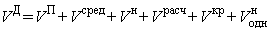 где:- объем (количество) коммунального ресурса, определенный за расчетный период в жилых и нежилых помещениях по показаниям комнатных приборов учета электрической энергии (при отсутствии общих (квартирных) приборов учета электрической энергии), индивидуальных или общих (квартирных) приборов учета;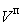 - объем (количество) коммунального ресурса, определенный за расчетный период в жилых и нежилых помещениях исходя из объемов среднемесячного потребления коммунальной услуги в случаях, установленных Правилами предоставления коммунальных услуг;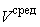 - объем (количество) коммунального ресурса, определенный за расчетный период в жилых помещениях исходя из норматива потребления коммунальной услуги в случаях, предусмотренных Правилами предоставления коммунальных услуг;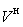 - объем (количество) коммунального ресурса, определенный за расчетный период в нежилых помещениях, не оборудованных индивидуальными приборами учета, в соответствии с Правилами предоставления коммунальных услуг исходя из расчетных объемов коммунального ресурса;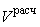 - объем (количество) коммунального ресурса, использованного при производстве и предоставлении коммунальной услуги по отоплению и (или) горячему водоснабжению с использованием оборудования, входящего в состав общего имущества собственников помещений в многоквартирном доме, определенный за расчетный период в соответствии с Правилами предоставления коммунальных услуг (в случае отсутствия централизованного теплоснабжения и (или) горячего водоснабжения);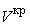 абзац девятый утратил силу с 1 января 2017 г.;Информация об изменениях:См. текст абзаца девятого подпункта "в" пункта 21- объем (количество) коммунального ресурса, потребленного при содержании общего имущества в многоквартирном доме в случае отсутствия коллективного (общедомового) прибора учета, определенный за расчетный период исходя из нормативов потребления соответствующих видов коммунальных ресурсов в целях содержания общего имущества в многоквартирном доме, утвержденных органами государственной власти субъектов Российской Федерации.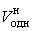 Величины , , не включают объемы поставки коммунального ресурса собственникам нежилых помещений в многоквартирном доме по договорам ресурсоснабжения, заключенным ими непосредственно с ресурсоснабжающими организациями;Информация об изменениях:Постановлением Правительства РФ от 26 декабря 2016 г. N 1498 пункт 21 дополнен подпунктом "в.1", вступающим в силу с 1 января 2017 г.в.1) объем тепловой энергии, поставляемой за расчетный период (расчетный месяц) в многоквартирный дом, не оборудованный коллективным (общедомовым) прибором учета, а также по истечении 3 месяцев после выхода из строя, утраты ранее введенного в эксплуатацию коллективного (общедомового) прибора учета или истечения срока его эксплуатации, определяется по формуле:,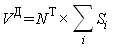 где:- норматив потребления коммунальной услуги по отоплению;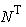 - общая площадь i-го жилого или нежилого помещения в многоквартирном доме;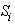 Информация об изменениях:Постановлением Правительства РФ от 26 декабря 2016 г. N 1498 пункт 21 дополнен подпунктом "в.2", вступающим в силу с 1 января 2017 г.в.2) объем коммунального ресурса, поставляемого за расчетный период (расчетный месяц) в многоквартирный дом, в случае выхода из строя, утраты ранее введенного в эксплуатацию коллективного (общедомового) прибора учета или истечения срока его эксплуатации:если период работы прибора учета составил более 3 месяцев (для отопления - более 3 месяцев отопительного периода) в течение 3 месяцев после наступления такого события определяется в отношении коммунальных ресурсов, за исключением тепловой энергии, в соответствии с подпунктом "в" настоящего пункта, где определяется исходя из среднемесячного объема потребления коммунального ресурса, рассчитанного в порядке и случаях, которые предусмотрены Правилами предоставления коммунальных услуг, а в отношении тепловой энергии -исходя из среднемесячного объема тепловой энергии, определенного по показаниям коллективного (общедомового) прибора учета тепловой энергии, потребленного за отопительный период;если период работы прибора учета составил менее 3 месяцев, (для отопления - менее 3 месяцев отопительного периода), то в отношении коммунальных ресурсов, за исключением тепловой энергии, определяется в соответствии с подпунктом "в" настоящего пункта, а в отношении тепловой энергии - в соответствии с подпунктом "в.1" настоящего пункта;Информация об изменениях:Постановлением Правительства РФ от 26 декабря 2016 г. N 1498 пункт 21 дополнен подпунктом "в.3", вступающим в силу с 1 января 2017 г.в.3) объем коммунального ресурса, поставляемого за расчетный период (расчетный месяц) в многоквартирный дом, при непредставлении исполнителем сведений о показаниях коллективного (общедомового) прибора учета в сроки, установленные законодательством или договором ресурсоснабжения, либо при недопуске исполнителем 2 и более раз представителей ресурсоснабжающей организации для проверки состояния установленного и введенного в эксплуатацию коллективного (общедомового) прибора учета (проверки достоверности представленных сведений о показаниях такого прибора учета) определяется в отношении коммунальных ресурсов, за исключением тепловой энергии, в соответствии с подпунктом "в" настоящего пункта, а в отношении тепловой энергии - в соответствии с подпунктом "в.1" настоящего пункта;Информация об изменениях:Постановлением Правительства РФ от 26 декабря 2016 г. N 1498 пункт 21 дополнен подпунктом "в.4", вступающим в силу с 1 июня 2017 г.Информация об изменениях:Постановлением Правительства РФ от 26 декабря 2016 г. N 1498 в подпункт "г" внесены изменения, вступающие в силу с 1 января 2017 г.См. текст подпункта в предыдущей редакцииГАРАНТ:Подпункт "г" пункта 21 настоящих Правил вступает в силу с даты вступления в силу Правил предоставления коммунальных услуг собственникам и пользователям помещений в многоквартирных домах и жилых домов, утвержденных постановлением Правительства РФ от 6 мая 2011 г. N 354г) в совокупном объеме коммунального ресурса, поставляемого в многоквартирный дом, выделяются объем коммунального ресурса, использованного для предоставления коммунальной услуги соответствующего вида собственникам и пользователям нежилых помещений, и объем коммунального ресурса, потребленного при содержании общего имущества в многоквартирном доме, подлежащие оплате исполнителем;д) в совокупном объеме коммунального ресурса, поставляемого в многоквартирный дом, не оборудованный коллективным (общедомовым) прибором учета, выделяются дифференцированные по времени суток или по иным критериям, отражающим степень использования коммунального ресурса, объемы коммунального ресурса, использованного для предоставления коммунальной услуги соответствующего вида пользователям жилых и нежилых помещений, оборудованных комнатными приборами учета электрической энергии, индивидуальными или общими (квартирными) приборами учета, позволяющими осуществлять такого рода дифференцированные измерения объемов коммунального ресурса;ГАРАНТ:Подпункт "е" пункта 21 настоящих Правил вступает в силу с даты вступления в силу Правил предоставления коммунальных услуг собственникам и пользователям помещений в многоквартирных домах и жилых домов, утвержденных постановлением Правительства РФ от 6 мая 2011 г. N 354е) объем поставляемого по договору ресурсоснабжения коммунального ресурса в жилой дом, не оборудованный индивидуальным прибором учета, определяется исходя из норматива потребления коммунальной услуги, а в домовладение, не оборудованное индивидуальным прибором учета, - исходя из норматива потребления коммунальной услуги, предоставленной в жилом помещении, и норматива потребления коммунальной услуги при использовании земельного участка и надворных построек, которые устанавливаются в порядке, предусмотренном частью 1 статьи 157 Жилищного кодекса Российской Федерации;Информация об изменениях:Постановлением Правительства РФ от 22 июля 2013 г. N 614 пункт 21 дополнен подпунктом "ж"ж) в случае если в субъекте Российской Федерации принято решение об установлении социальной нормы потребления электрической энергии (мощности), то в совокупном объеме электрической энергии, поставляемой в многоквартирный дом, выделяются объемы электрической энергии, поставляемой собственникам и пользователям жилых помещений в пределах и сверх такой социальной нормы. По требованию ресурсоснабжающей организации исполнитель коммунальных услуг предоставляет копии документов, подтверждающих данные об объемах потребления электрической энергии в жилых помещениях (выборочно по 30 процентов жилых помещений, не чаще 1 раза в квартал).Информация об изменениях:Постановлением Правительства РФ от 26 декабря 2016 г. N 1498 в пункт 21.1 внесены изменения, вступающие в силу с 1 января 2017 г.См. текст пункта в предыдущей редакции21.1. При наличии предусмотренного частью 18 статьи 12 Федерального закона от 29 июня 2015 г. N 176-ФЗ "О внесении изменений в Жилищный кодекс Российской Федерации и отдельные законодательные акты Российской Федерации" решения о сохранении порядка предоставления коммунальных услуг и расчетов за коммунальные услуги, наличии договора ресурсоснабжения, предусмотренного частью 17 статьи 12 указанного Федерального закона, а также в случае реализации права, предусмотренного пунктом 30 настоящих Правил, порядок определения объемов коммунального ресурса, поставляемого по договору ресурсоснабжения, заключенному исполнителем в целях содержания общего имущества многоквартирного дома, за исключением тепловой энергии, устанавливается с учетом следующего:а) объем коммунального ресурса, подлежащий оплате исполнителем по договору ресурсоснабжения в отношении многоквартирного дома, оборудованного коллективным (общедомовым) прибором учета, определяется на основании показаний указанного прибора учета за расчетный период (расчетный месяц) по формуле:,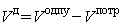 где:- объем коммунального ресурса, определенный по показаниям коллективного (общедомового) прибора учета за расчетный период (расчетный месяц);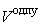 - объем коммунального ресурса, подлежащий оплате потребителями в многоквартирном доме, определенный за расчетный период (расчетный месяц) в соответствии с Правилами предоставления коммунальных услуг. В случае если величина превышает или равна величине , то объем коммунального ресурса, подлежащий оплате исполнителем по договору ресурсоснабжения в отношении многоквартирного дома за расчетный период (расчетный месяц), принимается равным 0;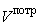 Информация об изменениях:Постановлением Правительства РФ от 26 декабря 2016 г. N 1498 подпункт "б" изложен в новой редакции, вступающей в силу с 1 января 2017 г.См. текст подпункта в предыдущей редакцииб) объем коммунального ресурса, подлежащий оплате исполнителем по договору ресурсоснабжения в отношении многоквартирного дома в случае выхода из строя, утраты ранее введенного в эксплуатацию коллективного (общедомового) прибора учета или истечения срока его эксплуатации в течение 3 месяцев после наступления такого события (если период работы прибора учета составил более 3 месяцев) за расчетный период (расчетный месяц) определяется по формуле:,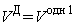 где:- объем (количество) коммунального ресурса, потребленного при содержании общего имущества в многоквартирном доме, определенный за расчетный период исходя из среднемесячного объема потребления коммунального ресурса, рассчитанного в случаях и в порядке, которые предусмотрены Правилами предоставления коммунальных услуг;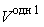 Информация об изменениях:Постановлением Правительства РФ от 26 декабря 2016 г. N 1498 подпункт "в" изложен в новой редакции, вступающей в силу с 1 января 2017 г.См. текст подпункта в предыдущей редакциив) объем коммунального ресурса, поставляемого в многоквартирный дом, не оборудованный коллективным (общедомовым) прибором учета, либо после выхода из строя, утраты ранее введенного в эксплуатацию коллективного (общедомового) прибора учета или истечения срока его эксплуатации, если период работы прибора учета составил менее 3 месяцев, либо по истечении 3 месяцев с момента выхода из строя, утраты ранее введенного в эксплуатацию коллективного (общедомового) прибора учета или истечения срока его эксплуатации, если период работы прибора учета составил более 3 месяцев, либо при непредставлении исполнителем сведений о показаниях коллективного (общедомового) прибора учета в сроки, установленные законодательством или договором ресурсоснабжения, либо при недопуске исполнителем 2 и более раз представителей ресурсоснабжающей организации для проверки состояния установленного и введенного в эксплуатацию коллективного (общедомового) прибора учета (проверки достоверности представленных сведений о показаниях такого прибора учета) определяется за расчетный период (расчетный месяц) по формуле:,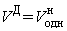 где определяется в соответствии с пунктом 21 настоящих Правил.Информация об изменениях:Постановлением Правительства РФ от 26 декабря 2016 г. N 1498 Правила дополнены пунктом 21.2, вступающим в силу с 1 января 2017 г.21.2. В многоквартирных домах, собственники помещений в которых имеют установленную законодательством Российской Федерации обязанность по оснащению многоквартирных домов коллективными (общедомовыми) приборами учета холодной воды, горячей воды, электрической энергии, тепловой энергии и которые не оснащены такими приборами или в которых собственники помещений в многоквартирном доме не обеспечили в установленном порядке восстановление работоспособности вышедшего из строя или замену утраченного ранее и введенного в эксплуатацию коллективного (общедомового) прибора учета, ведение учета потребляемых коммунальных ресурсов, а также осуществление расчетов за коммунальные ресурсы осуществляется исходя из показаний коллективных (общедомовых) приборов учета, установленных исполнителем и введенным в эксплуатацию в установленном порядке. В случае если после установки коллективного (общедомового) прибора учета исполнителем потребителями установлен и введен в эксплуатацию в установленном порядке иной прибор учета, для учета потребляемых коммунальных ресурсов и осуществления расчетов за коммунальные услуги и ресурсы применяются показания установленного потребителями коллективного (общедомового) прибора учета.22. При установлении в договоре ресурсоснабжения порядка определения стоимости поставленного коммунального ресурса учитывается следующее:Информация об изменениях:Постановлением Правительства РФ от 26 декабря 2016 г. N 1498 в подпункт "а" внесены изменения, вступающие в силу с 1 января 2017 г.См. текст подпункта в предыдущей редакцииа) стоимость коммунального ресурса, необходимого для обеспечения предоставления коммунальных услуг, рассчитывается по тарифам, установленным в порядке, определенном законодательством Российской Федерации о государственном регулировании цен (тарифов), а в отношении категорий потребителей, для которых государственное регулирование цен (тарифов) не осуществляется, - по ценам, рассчитанным в соответствии с нормативными правовыми актами в сфере ресурсоснабжения. В случае если в субъекте Российской Федерации приняты решения об установлении социальной нормы потребления электрической энергии (мощности), то стоимость электрической энергии (мощности) в отношении объема (количества), подлежащего оплате за расчетный период собственниками и нанимателями жилых помещений и включающего объем электрической энергии, предоставленной на общедомовые нужды в многоквартирном доме, рассчитывается с использованием цен (тарифов), установленных для населения и приравненных к нему категорий потребителей в пределах и сверх социальной нормы потребления электрической энергии (мощности), с учетом особенностей, установленных нормативными актами, регулирующими порядок установления и применения социальной нормы потребления электрической энергии (мощности). Стоимость электрической энергии (мощности) в части превышения объема электрической энергии (мощности), предоставленной на общедомовые нужды, определенного исходя из показаний коллективного (общедомового) прибора учета, над объемом, рассчитанным исходя из нормативов потребления коммунальной услуги, предоставленной на общедомовые нужды, которая в соответствии с пунктом 44 Правил предоставления коммунальных услуг подлежит оплате исполнителем коммунальных услуг, рассчитывается с использованием цен (тарифов), установленных для населения и приравненных к нему категорий потребителей сверх социальной нормы потребления электрической энергии (мощности);Информация об изменениях:Постановлением Правительства РФ от 26 декабря 2016 г. N 1498 в подпункт "б" внесены изменения, вступающие в силу с 1 января 2017 г.См. текст подпункта в предыдущей редакцииб) стоимость коммунального ресурса, необходимого для обеспечения предоставления коммунальной услуги пользователям нежилых помещений, рассчитывается исходя из тарифов для населения только в случае, если собственники нежилых помещений относятся к категории потребителей, приравненных к населению;Информация об изменениях:Постановлением Правительства РФ от 26 декабря 2016 г. N 1498 пункт 22 дополнен подпунктом "б.1", вступающим в силу с 1 января 2017 г.б.1) стоимость коммунального ресурса, используемого в целях содержания общего имущества в многоквартирном доме, рассчитывается с использованием цен (тарифов), установленных для населения;в) в случае установления надбавок к тарифам (ценам) стоимость коммунального ресурса рассчитывается с учетом таких надбавок;Информация об изменениях:Постановлением Правительства РФ от 26 декабря 2016 г. N 1498 подпункт "г" изложен в новой редакции, вступающей в силу с 1 января 2017 г.См. текст подпункта в предыдущей редакцииг) стоимость коммунального ресурса рассчитывается по тарифам (ценам), дифференцированным по времени суток или по иным критериям, отражающим степень использования коммунального ресурса, если индивидуальный прибор учета в жилом доме, а также комнатный прибор учета электрической энергии, индивидуальный или общий (квартирный) прибор учета в многоквартирном доме (в случае, предусмотренном подпунктом "д" пункта 21 настоящих Правил) позволяют осуществлять такого рода дифференцированные измерения объема коммунального ресурса, потребляемого в помещениях, а также потребляемого при использовании общего имущества в многоквартирном доме в случае, если общедомовый (коллективный) и все индивидуальные (квартирные) приборы учета имеют одинаковые функциональные возможности по определению объемов потребления коммунальной услуги дифференцированно по времени суток или по иным критериям, отражающим степень использования коммунальных ресурсов. В иных случаях стоимость объема коммунального ресурса, потребляемого при использовании общего имущества в многоквартирном доме, рассчитывается по тарифам (ценам) без учета указанной дифференциации, если иное не установлено договором, содержащим положения о предоставлении коммунальных услуг;Информация об изменениях:Постановлением Правительства РФ от 26 декабря 2016 г. N 1498 в подпункт "д" внесены изменения, вступающие в силу с 1 января 2017 г.См. текст подпункта в предыдущей редакциид) в случае поставки ресурсоснабжающей организацией коммунального ресурса ненадлежащего качества и (или) с перерывами, превышающими установленную продолжительность, размер платы за коммунальный ресурс изменяется в порядке, определенном Правилами предоставления коммунальных услуг;Информация об изменениях:Постановлением Правительства РФ от 27 февраля 2017 г. N 232 в подпункт "е" внесены изменения, применяющиеся к отношениям, возникшим с 1 января 2017 г.См. текст подпункта в предыдущей редакциие) при наличии обязанности и технической возможности по установке коллективного (общедомового) прибора учета тепловой энергии стоимость тепловой энергии, поставленной в многоквартирный дом, не оборудованный таким прибором учета, а также поставленной в многоквартирный дом по истечении 3 месяцев после выхода из строя, утраты ранее введенного в эксплуатацию коллективного (общедомового) прибора учета тепловой энергии (по истечении срока его эксплуатации), а также стоимость поставленной тепловой энергии при непредставлении исполнителем сведений о показаниях коллективного (общедомового) прибора учета тепловой энергии в сроки, установленные законодательством или договором ресурсоснабжения, при недопуске исполнителем 2 и более раза представителей ресурсоснабжающей организации для проверки состояния установленного и введенного в эксплуатацию коллективного (общедомового) прибора учета тепловой энергии (проверки достоверности представленных сведений о показаниях такого прибора учета) определяются исходя из норматива потребления коммунальной услуги по отоплению и суммарной площади жилых и нежилых помещений в многоквартирном доме с применением повышающего коэффициента, величина которого устанавливается в размере, равном 1,1. Этот коэффициент не применяется при наличии акта обследования на предмет установления наличия (отсутствия) технической возможности установки коллективного (общедомового) прибора учета коммунальных ресурсов, подтверждающего отсутствие технической возможности установки такого прибора учета, начиная с расчетного периода, в котором составлен такой акт;Информация об изменениях:Постановлением Правительства РФ от 26 декабря 2016 г. N 1498 пункт 22 дополнен подпунктом "ж", вступающим в силу с 1 января 2017 г.ж) при наличии обязанности и технической возможности установки коллективного (общедомового) прибора учета холодной воды, горячей воды и (или) электрической энергии стоимость коммунального ресурса, потребленного при содержании общего имущества в многоквартирном доме в случае отсутствия коллективного (общедомового) прибора учета, а также в случае выхода из строя, утраты ранее введенного в эксплуатацию коллективного (общедомового) прибора учета или истечения срока его эксплуатации по истечении 3 месяцев после наступления такого события, при непредставлении исполнителем сведений о показаниях коллективного (общедомового) прибора учета в сроки, установленные договором ресурсоснабжения, при недопуске исполнителем 2 и более раз представителей ресурсоснабжающей организации для проверки состояния установленного и введенного в эксплуатацию коллективного (общедомового) прибора учета определяется исходя из нормативов потребления соответствующих видов коммунальных ресурсов в целях содержания общего имущества в многоквартирном доме с учетом повышающего коэффициента, величина которого устанавливается в размере, равном 1,5.23. При определении в договоре ресурсоснабжения порядка взаимодействия сторон при поступлении жалоб потребителей на качество и (или) объем предоставляемой коммунальной услуги предусматривается обязательность выявления причин предоставления коммунального ресурса ненадлежащего качества и (или) в ненадлежащем объеме и порядок выявления этих причин, устанавливаемый с учетом требований, предусмотренных Правилами предоставления коммунальных услуг.24. В договоре ресурсоснабжения предусматриваются меры ответственности ресурсоснабжающей организации за нарушение показателей качества и объема поставляемого по договору коммунального ресурса, явившееся причиной предоставления исполнителем коммунальной услуги ненадлежащего качества и (или) в ненадлежащем объеме, которые применяются в отношениях между исполнителем и ресурсоснабжающей организацией в качестве дополнительных мер ответственности (помимо меры, предусмотренной подпунктом "д" пункта 22 настоящих Правил) и которые устанавливаются в соответствии с гражданским законодательством Российской Федерации и нормативными правовыми актами в сфере ресурсоснабжения.Информация об изменениях:Постановлением Правительства РФ от 26 декабря 2016 г. N 1498 в пункт 25 внесены изменения, вступающие в силу с 1 января 2017 г.См. текст пункта в предыдущей редакции25. При определении в договоре ресурсоснабжения порядка оплаты коммунального ресурса предусматривается осуществление оплаты:в случае отсутствия решения общего собрания собственников помещений в многоквартирном доме или общего собрания членов товарищества или кооператива о внесении платы за коммунальные услуги непосредственно ресурсоснабжающим организациям - путем перечисления исполнителем до 15-го числа месяца, следующего за истекшим расчетным периодом (расчетным месяцем), если договором ресурсоснабжения не предусмотрен более поздний срок оплаты коммунального ресурса, платы за коммунальный ресурс в адрес ресурсоснабжающей организации любыми способами, которые допускаются законодательством Российской Федерации;в случае принятия общим собранием собственников помещений в многоквартирном доме или общим собранием членов товарищества или кооператива решения о внесении платы за коммунальные услуги непосредственно ресурсоснабжающим организациям - путем внесения потребителями непосредственно в адрес ресурсоснабжающей организации в сроки и в случаях, которые установлены жилищным законодательством Российской Федерации, платы за соответствующий вид коммунальной услуги, потребляемой в жилых и (или) нежилых помещениях в многоквартирном доме, за исключением платы за соответствующий вид коммунального ресурса, потребляемого в целях содержания общего имущества в многоквартирном доме, а также внесения исполнителем до 15-го числа месяца, следующего за истекшим расчетным периодом (расчетным месяцем), если договором ресурсоснабжения не предусмотрен более поздний срок оплаты коммунального ресурса, в адрес ресурсоснабжающей организации платы за коммунальный ресурс, потребляемого в целях содержания общего имущества в многоквартирном доме.В договоре ресурсоснабжения устанавливаются порядок, сроки и форма представления ресурсоснабжающей организацией исполнителю информации о его задолженности по оплате коммунального ресурса на 1-е число месяца, следующего за расчетным периодом, а также порядок и сроки составления ресурсоснабжающей организацией и исполнителем акта сверки расчетов по договору ресурсоснабжения и форма такого акта. Акт сверки расчетов составляется не реже 1 раза в квартал.Информация об изменениях:Постановлением Правительства РФ от 26 декабря 2016 г. N 1498 в пункт 25.1 внесены изменения, вступающие в силу с 1 января 2017 г.См. текст пункта в предыдущей редакции25.1. В случае принятия органом государственной власти субъекта Российской Федерации решения об осуществлении оплаты коммунальной услуги по отоплению равномерно в течение календарного года объем коммунального ресурса, подлежащего оплате по договору ресурсоснабжения, определяется:Информация об изменениях:Постановлением Правительства РФ от 26 декабря 2016 г. N 1498 подпункт "а" изложен в новой редакции, вступающей в силу с 1 января 2017 г.См. текст подпункта в предыдущей редакцииа) в случае поставки коммунального ресурса в многоквартирный дом, оборудованный коллективным (общедомовым) прибором учета тепловой энергии, или в жилой дом (домовладение), оборудованный индивидуальным прибором учета, - исходя из среднемесячного объема потребления тепловой энергии по показаниям коллективного (общедомового) или индивидуального прибора учета за предыдущий год (а при отсутствии таких показаний - исходя из норматива потребления) с учетом корректировки один раз в год до стоимости объема тепловой энергии, потребленного за прошедший год и измеренного коллективным (общедомовым) прибором учета, определенной в порядке, установленном пунктом 22 настоящих Правил;Информация об изменениях:Постановлением Правительства РФ от 26 декабря 2016 г. N 1498 в подпункт "б" внесены изменения, вступающие в силу с 1 января 2017 г.См. текст подпункта в предыдущей редакцииб) в случае поставки коммунального ресурса в многоквартирный дом, не оборудованный коллективным (общедомовым) прибором учета тепловой энергии, или в жилой дом, не оборудованный индивидуальным прибором учета, - исходя из норматива потребления коммунальной услуги, в том числе с применением коэффициента периодичности внесения платы за тепловую энергию;Информация об изменениях:Постановлением Правительства РФ от 26 декабря 2016 г. N 1498 в подпункт "в" внесены изменения, вступающие в силу с 1 января 2017 г.См. текст подпункта в предыдущей редакциив) в случае поставки коммунального ресурса в домовладение, не оборудованное индивидуальным прибором учета, - исходя из норматива потребления коммунальной услуги, предоставленной в жилом помещении, и норматива потребления коммунальной услуги при использовании земельного участка и надворных построек, которые устанавливаются в порядке, предусмотренном частью 1 статьи 157 Жилищного кодекса Российской Федерации, в том числе с применением коэффициента периодичности внесения платы за тепловую энергию.Информация об изменениях:Постановлением Правительства РФ от 27 февраля 2017 г. N 232 пункт 25.2 изложен в новой редакции, применяющейся к отношениям, возникшим с 1 января 2017 г.См. текст пункта в предыдущей редакции25.2. Коэффициент периодичности внесения платы за тепловую энергию определяется равным отношению количества месяцев отопительного периода, в том числе неполных, определенных органом исполнительной власти субъекта Российской Федерации для установления соответствующих нормативов потребления коммунальной услуги по отоплению, утвержденных на отопительный период в соответствии с Правилами установления и определения нормативов потребления коммунальных услуг и нормативов потребления коммунальных ресурсов в целях содержания общего имущества в многоквартирном доме, утвержденными постановлением Правительства Российской Федерации от 23 мая 2006 г. N 306 "Об утверждении Правил установления и определения нормативов потребления коммунальных услуг и нормативов потребления коммунальных ресурсов в целях содержания общего имущества в многоквартирном доме, к количеству месяцев в календарном году".26. В договоре ресурсоснабжения может быть предусмотрено, что выполнение исполнителем обязательств по оплате поставленного коммунального ресурса осуществляется путем уступки в соответствии с гражданским законодательством Российской Федерации в пользу ресурсоснабжающей организации прав требования к потребителям, имеющим задолженность по оплате коммунальной услуги.27. В случае если общим собранием собственников помещений в многоквартирном доме или общим собранием членов товарищества или кооператива принято решение о внесении платы за коммунальные услуги непосредственно ресурсоснабжающим организациям, в договоре ресурсоснабжения предусматриваются:а) порядок, сроки и форма представления ресурсоснабжающей организацией исполнителю информации о поступившем от потребителей размере платы за коммунальную услугу и о задолженности исполнителя по оплате коммунального ресурса раздельно по платежам потребителей и по платежам за коммунальную услугу соответствующего вида, потребляемую при использовании общего имущества в многоквартирном доме;б) условие о том, что при осуществлении сверки расчетов раздельно указываются начисления, размеры платежей и задолженности исполнителя в части внесения платы за коммунальную услугу соответствующего вида, потребляемую при использовании общего имущества в многоквартирном доме, и в части внесения платы за соответствующую коммунальную услугу потребителями на 1-е число месяца, следующего за расчетным периодом;в) порядок взаимодействия ресурсоснабжающей организации и исполнителя по приостановлению или ограничению предоставления коммунальной услуги потребителям, которые не исполняют или ненадлежащим образом исполняют обязательства по оплате коммунальной услуги, соответствующий требованиям, предусмотренным Правилами предоставления коммунальных услуг;г) ответственность исполнителя за невыполнение законных требований ресурсоснабжающей организации по приостановлению или ограничению предоставления коммунальной услуги потребителю, имеющему задолженность по ее оплате (при наличии технической возможности для выполнения указанных требований), в том числе в виде возмещения исполнителем ресурсоснабжающей организации убытков, понесенных ею в результате невыполнения исполнителем указанных требований, а также порядок применения такой ответственности;д) обязанность исполнителя предусматривать в договорах с потребителями согласованный с ресурсоснабжающей организацией порядок внесения потребителями платы за коммунальную услугу непосредственно ресурсоснабжающей организации.28. В договоре ресурсоснабжения может быть предусмотрено, что ресурсоснабжающая организация информирует потребителей о состоянии расчетов исполнителя за коммунальный ресурс по соответствующему договору ресурсоснабжения, но не чаще 1 раза в месяц.29. В договоре ресурсоснабжения предусматривается порядок приостановления и ограничения подачи коммунального ресурса в аварийных ситуациях, в период проведения планово-профилактического ремонта централизованных сетей инженерно-технического обеспечения и в случае наличия у исполнителя задолженности перед ресурсоснабжающей организацией за поставленный коммунальный ресурс в размере, превышающем стоимость соответствующего коммунального ресурса за 1 расчетный период (расчетный месяц), а также ответственность сторон за нарушение этого порядка. Указанный порядок определяется в соответствии с нормативными правовыми актами в сфере ресурсоснабжения с учетом требований, предусмотренных Правилами предоставления коммунальных услуг, и должен исключать возможность приостановления или ограничения предоставления коммунальных услуг потребителям, добросовестно исполняющим свои обязательства по оплате коммунальных услуг.Информация об изменениях:Постановлением Правительства РФ от 29 июня 2016 г. N 603 в пункт 30 внесены измененияСм. текст пункта в предыдущей редакции30. В договоре ресурсоснабжения предусматривается право:Информация об изменениях:Постановлением Правительства РФ от 26 декабря 2016 г. N 1498 в подпункт "а" внесены изменения, вступающие в силу с 1 января 2017 г.См. текст подпункта в предыдущей редакцииа) для ресурсоснабжающей организации - на односторонний отказ от договора ресурсоснабжения с исполнителем в части снабжения коммунальными ресурсами в целях предоставления коммунальной услуги в жилых и нежилых помещениях многоквартирного дома - при наличии у исполнителя признанной им по акту сверки расчетов или подтвержденной решением суда задолженности перед ресурсоснабжающей организацией за поставленный коммунальный ресурс в размере, превышающем стоимость соответствующего коммунального ресурса за 3 расчетных периода (расчетных месяца). Данное условие должно обеспечивать соблюдение прав и законных интересов потребителей, добросовестно исполняющих свои обязательства по оплате соответствующего вида коммунальной услуги, в том числе путем предоставления им этого вида коммунальной услуги ресурсоснабжающей организацией вплоть до заключения договора ресурсоснабжения с иным исполнителем или напрямую с потребителями, а также путем уведомления потребителей о наличии у исполнителя такой задолженности и возможности выбора собственниками помещений в многоквартирном доме иного способа управления многоквартирным домом, иной управляющей организации и заключения договора ресурсоснабжения напрямую с ресурсоснабжающей организацией в случае выбора непосредственного способа управления собственниками помещений в многоквартирном доме;Информация об изменениях:Постановлением Правительства РФ от 29 июня 2016 г. N 603 подпункт "б" изложен в новой редакцииСм. текст подпункта в предыдущей редакцииб) для исполнителя - на отказ от исполнения договора ресурсоснабжения в случае прекращения обязанностей по содержанию общего имущества в многоквартирном доме и (или) предоставлению соответствующей коммунальной услуги. Данное условие должно предусматривать оплату поставленного до момента расторжения договора ресурсоснабжения коммунального ресурса в полном объеме и исполнение иных возникших до момента расторжения договора ресурсоснабжения обязательств, в том числе обязательств, возникших вследствие применения мер ответственности за нарушение договора, либо отказ от исполнения договора ресурсоснабжения в части приобретения коммунальных ресурсов в целях предоставления коммунальной услуги - в случае прекращения обязанностей по предоставлению соответствующей коммунальной услуги.Информация об изменениях:Постановлением Правительства РФ от 26 декабря 2016 г. N 1498 пункт 31 изложен в новой редакции, вступающей в силу с 1 января 2017 г.См. текст пункта в предыдущей редакции31. В договоре ресурсоснабжения предусматривается порядок его расторжения в случае прекращения обязательства исполнителя по содержанию общего имущества в многоквартирном доме и предоставлению коммунальных услуг, включая обязанность исполнителя проинформировать ресурсоснабжающую организацию о наступлении указанного обстоятельства в предусмотренные договором ресурсоснабжения сроки.Информация об изменениях:Постановлением Правительства РФ от 25 декабря 2015 г. N 1434 Правила дополнены пунктом 3232. Договор ресурсоснабжения прекращается одновременно с прекращением договора управления многоквартирным домом в случае исключения сведений о многоквартирном доме из реестра лицензий субъекта Российской Федерации, а также в случае, если действие лицензии прекращено или она аннулирована.ГАРАНТ:Решением Верховного Суда РФ от 8 июня 2012 г. N АКПИ12-604 настоящее приложение признано не противоречащим действующему законодательствуПриложение
к постановлению Правительства РФ
от 14 февраля 2012 г. N 124Формула, в соответствии с которой определяется объем коммунального ресурса, поставляемого по договору ресурсоснабжения в многоквартирный дом, не оборудованный коллективным (общедомовым) прибором учетаОбъем коммунального ресурса, поставляемого по договору ресурсоснабжения в многоквартирный дом, не оборудованный коллективным (общедомовым) прибором учета (), определяется по следующей формуле: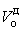 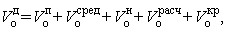 где:- объем (количество) коммунального ресурса, определенный за расчетный период в жилых и нежилых помещениях по показаниям индивидуальных или общих (квартирных) приборов учета;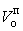 - объем (количество) коммунального ресурса, определенный исходя из объемов среднемесячного потребления коммунального ресурса в случаях, установленных пунктом 32 Правил предоставления коммунальных услуг гражданам, утвержденных постановлением Правительства Российской Федерации от 23 мая 2006 г. N 307;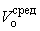 - объем (количество) коммунального ресурса, определенный за расчетный период в жилых помещениях, не оборудованных индивидуальными или общими (квартирными) приборами учета, исходя из норматива потребления коммунальной услуги, включая потребление этого ресурса на общедомовые нужды, а также в случаях, установленных пунктом 32 Правил предоставления коммунальных услуг гражданам, утвержденных постановлением Правительства Российской Федерации от 23 мая 2006 г. N 307;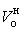 - объем (количество) коммунального ресурса, определенный за расчетный период в нежилых помещениях, не оборудованных индивидуальными приборами учета, исходя из расчетных объемов коммунальных услуг в порядке, установленном соглашением сторон договора ресурсоснабжения с учетом Правил предоставления коммунальных услуг гражданам, утвержденных постановлением Правительства Российской Федерации от 23 мая 2006 г. N 307;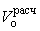 - объем (количество) коммунального ресурса, использованного за расчетный период при производстве и предоставлении коммунальной услуги по отоплению и (или) горячему водоснабжению с использованием оборудования, входящего в состав общего имущества собственников помещений в многоквартирном доме, определенный на основании показаний приборов учета, позволяющих определить такой объем, а в их отсутствие - на основании удельных расходов коммунального ресурса на производство единицы тепловой энергии на цели отопления или единицы горячей воды на цели горячего водоснабжения в соответствии с техническими характеристиками такого оборудования.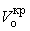 Примечание. Показатели , и не включают объемы поставки коммунального ресурса собственникам нежилых помещений в многоквартирном доме по договорам ресурсоснабжения, заключенным ими непосредственно с ресурсоснабжающими организациями.
Система ГАРАНТ: http://base.garant.ru/70139750/#friends#ixzz4dY49S6mqПредседатель Правительства
Российской ФедерацииВ. Путин